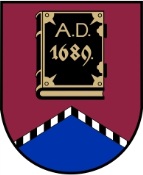 ALŪKSNES NOVADA PAŠVALDĪBAS DOMEFINANŠU KOMITEJADĀRZA IELĀ 11, ALŪKSNĒ, ALŪKSNES NOVADĀ, LV – 4301, TĀLRUNIS 64381496, E - PASTS: dome@aluksne.lvAlūksnēSĒDES PROTOKOLS2024. gada 18.aprīlī				        	        	          			Nr. 5Atklāta sēde sasaukta un sākta plkst. 10.00, Dārza ielā 11, Alūksnē, Alūksnes novadā zālē 1.stāvā, sēde slēgta plkst. 10.15Sēdi vada Alūksnes novada pašvaldības domes priekšsēdētājs Dzintars ADLERSSēdi protokolē Alūksnes novada pašvaldības Centrālās administrācijas domes sekretāre Everita BALANDESēdei tiek veikts audioierakstsSēdē piedalās komitejas locekļi:Dzintars ADLERSArturs DUKULISAivars FOMINSModris LAZDEKALNSModris RAČIKSJānis SADOVŅIKOVSJānis SKULTE	Druvis TOMSONSSēdē piedalās uzaicinātie un interesenti:Evita APLOKA, Viktorija AVOTA, Ingus BERKULIS, Sanita BUKANE, Aiva EGLE, Valentīna FEDOTOVA, Alise KRUKOVSKA, Inga LĪDAKA,  Rimma MELLENBERGA, Evita ŅEDAIVODINA, Matīss PŪPOLS, Ilze POSTA, Inese RANDA, Ingrīda SNIEDZE, Sanita SPUDIŅA, Reinis VĀRTUKAPTEINIS, Iveta VEĻĶERE, Inese ZĪMELE-JAUNIŅADz.ADLERS	atklāj komitejas sēdi (pielikumā izsludinātā darba kārtība uz 1 lapas) un informē, ka ir trīs papildu darba kārtības punkti. Aicina balsot par priekšlikumu – iekļaut darba kārtībā trīs papildu darba kārtības jautājumus.Finanšu komitejas locekļi, atklāti balsojot, “par” – 8 (Dz.ADLERS, A.DUKULIS, A.FOMINS, M.LAZDEKALNS, M.RAČIKS, J.SADOVŅIKOVS, J.SKULTE, D.TOMSONS), “pret” – nav, “atturas” – nav, nolemj:Atbalstīt izteikto priekšlikumu.Darba kārtība:Par Alūksnes novada pašvaldībai piederoša zemes starpgabala ar kadastra apzīmējumu 3694 002 0337, “Krūmāji”, Zeltiņu pagastā, Alūksnes novadā atsavināšanu. Par noteikumu Nr.__/2024 “Alūksnes novada pašvaldības Ceļu un ielu fonda pārvaldīšanas kārtība” izdošanu. Par saistošo noteikumu Nr. _/2024 “Grozījumi Alūksnes novada pašvaldības domes 2023. gada 28. septembra saistošajos noteikumos Nr. 28/2023 “Par pašvaldības brīvprātīgās iniciatīvas pabalstiem Alūksnes novadā”” izdošanu. Par Alūksnes novada Sociālo lietu pārvaldes sniegtā higiēnas pakalpojuma – dušas izmantošana, maksas noteikšanu. Par Alūksnes novada Sociālo lietu pārvaldes sniegtā veļas mazgāšanas pakalpojuma maksas noteikšanu. Par atbalsta grupas pakalpojuma pieaugušām personām un bērniem maksas noteikšanu. Par veselības aprūpes pakalpojumu maksas noteikšanu. Par maksas noteikšanu tirdzniecības automātu uzstādīšanai. Par līdzekļu pārkārtošanu Būvvaldei. Par līdzekļu pārkārtošanu skolēnu nodarbinātības nodrošināšanai vasarā. Par saistošo noteikumu Nr._/2024 “Par grozījumiem Alūksnes novada pašvaldības domes 2024. gada 15. februāra saistošajos noteikumos Nr. 3/2024 “Par Alūksnes novada pašvaldības budžetu 2024. gadam”” izdošanu. Par izstāšanos no biedrības “Vidzemes Tūrisma asociācija”. Par grozījumiem Alūksnes novada pašvaldības domes 28.03.2024. lēmumā Nr. 110 “Par īpašuma iegādi”. Par atļauju E.Balandei savienot amatus. Par atļauju R.Mellenbergai savienot amatus. Par izmaiņām Apstādījumu aizsardzības komisijas personālsastāvā. Par izmaiņām Apstādījumu aizsardzības komisijas personālsastāvā. PAPILDU DARBA KĀRTĪBĀ:Par grozījumiem Alūksnes novada pašvaldības domes 2024. gada 29. februāra lēmumā Nr. 32 “Par Ceļu un ielu fonda vidējā (triju gadu) termiņa plāna 2024. – 2026. gadam apstiprināšanu”.Par atļauju S.Prenkai-Mihailovai savienot amatus.Par izmaiņām Apstādījumu aizsardzības komisijas personālsastāvā.Par Alūksnes novada pašvaldībai piederoša zemes starpgabala ar kadastra apzīmējumu 3694 002 0337, “Krūmāji”, Zeltiņu pagastā, Alūksnes novadā atsavināšanuZiņo: Dz.ADLERS (pielikumā lēmuma projekts uz 1 lapas).Finanšu komitejas locekļi, atklāti balsojot, “par” – 8 (Dz.ADLERS, A.DUKULIS, A.FOMINS, M.LAZDEKALNS, M.RAČIKS, J.SADOVŅIKOVS, J.SKULTE, D.TOMSONS), “pret” – nav, “atturas” – nav, nolemj:Atbalstīt sagatavoto lēmuma projektu un virzīt to izskatīšanai domes sēdē.Par noteikumu Nr.__/2024 “Alūksnes novada pašvaldības Ceļu un ielu fonda pārvaldīšanas kārtība”  izdošanuZiņo: Dz.ADLERS (pielikumā lēmuma projekts un noteikumu projekts uz 3 lapām).A.DUKULIS	interesējas par mērķdotācijas izlietošanu uzturēšanas darbos iesaistīto darbinieku atlīdzībai.V.FEDOTOVA	paskaidro, ka Liepnā traktora vadītājs piedalās ceļu tīrīšanā un uzturēšanā. I.BERKULIS	informē, ka pēc Ministru kabineta noteikumiem mērķdotāciju var lietot ar pašvaldības autoceļu uzturēšanu saistītiem pasākumiem, arī darbinieku, kuri ikdienā uzrauga un organizē ceļu uzturēšanas darbus atlīdzībai, bet pašvaldība šim mērķim mērķdotāciju neizmanto, izņemot Liepnā traktora vadītāja atlīdzībai, kuram ir 0,3 darba slodze. Finanšu komitejas locekļi, atklāti balsojot, “par” – 8 (Dz.ADLERS, A.DUKULIS, A.FOMINS, M.LAZDEKALNS, M.RAČIKS, J.SADOVŅIKOVS, J.SKULTE, D.TOMSONS), “pret” – nav, “atturas” – nav, nolemj:Atbalstīt sagatavoto lēmuma projektu un virzīt to izskatīšanai domes sēdē.Par saistošo noteikumu Nr. _/2024 “Grozījumi Alūksnes novada pašvaldības domes 2023. gada 28. septembra saistošajos noteikumos Nr. 28/2023 “Par pašvaldības brīvprātīgās iniciatīvas pabalstiem Alūksnes novadā”” izdošanuZiņo: Dz.ADLERS (pielikumā lēmuma projekts  un saistošo noteikumu projekts ar paskaidrojuma rakstu uz 4 lapām).Finanšu komitejas locekļi, atklāti balsojot, “par” – 8 (Dz.ADLERS, A.DUKULIS, A.FOMINS, M.LAZDEKALNS, M.RAČIKS, J.SADOVŅIKOVS, J.SKULTE, D.TOMSONS), “pret” – nav, “atturas” – nav, nolemj:Atbalstīt sagatavoto lēmuma projektu un virzīt to izskatīšanai domes sēdē.Par Alūksnes novada Sociālo lietu pārvaldes sniegtā higiēnas pakalpojuma – dušas izmantošana, maksas noteikšanuZiņo: Dz.ADLERS (pielikumā lēmuma projekts uz 1 lapas un pakalpojuma maksas aprēķins uz 2 lapām).Finanšu komitejas locekļi, atklāti balsojot, “par” – 8 (Dz.ADLERS, A.DUKULIS, A.FOMINS, M.LAZDEKALNS, M.RAČIKS, J.SADOVŅIKOVS, J.SKULTE, D.TOMSONS), “pret” – nav, “atturas” – nav, nolemj:Atbalstīt sagatavoto lēmuma projektu un virzīt to izskatīšanai domes sēdē.Par Alūksnes novada Sociālo lietu pārvaldes sniegtā veļas mazgāšanas pakalpojuma maksas noteikšanuZiņo: Dz.ADLERS (pielikumā lēmuma projekts uz 1 lapas un pakalpojuma maksas aprēķins uz 2 lapām).Finanšu komitejas locekļi, atklāti balsojot, “par” – 8 (Dz.ADLERS, A.DUKULIS, A.FOMINS, M.LAZDEKALNS, M.RAČIKS, J.SADOVŅIKOVS, J.SKULTE, D.TOMSONS), “pret” – nav, “atturas” – nav, nolemj:Atbalstīt sagatavoto lēmuma projektu un virzīt to izskatīšanai domes sēdē.Par atbalsta grupas pakalpojuma pieaugušām personām un bērniem maksas noteikšanuZiņo: Dz.ADLERS (pielikumā lēmuma projekts uz 1 lapas un pakalpojuma maksas aprēķins uz 6 lapām).Finanšu komitejas locekļi, atklāti balsojot, “par” – 8 (Dz.ADLERS, A.DUKULIS, A.FOMINS, M.LAZDEKALNS, M.RAČIKS, J.SADOVŅIKOVS, J.SKULTE, D.TOMSONS), “pret” – nav, “atturas” – nav, nolemj:Atbalstīt sagatavoto lēmuma projektu un virzīt to izskatīšanai domes sēdē.Par veselības aprūpes pakalpojumu maksas noteikšanuZiņo: Dz.ADLERS (pielikumā lēmuma projekts uz 1 lapas un pakalpojumu maksas aprēķini uz 15 lapām).M.LAZDEKALNS	jautā, vai neveidojas konkurence ar slimnīcu, jo slimnīcā ērces izņemšanas maksa ir 7 EUR, bet feldšerpunktā 3,50 EUR. Aicina par to padomāt līdz domes sēdei.Finanšu komitejas locekļi, atklāti balsojot, “par” – 8 (Dz.ADLERS, A.DUKULIS, A.FOMINS, M.LAZDEKALNS, M.RAČIKS, J.SADOVŅIKOVS, J.SKULTE, D.TOMSONS), “pret” – nav, “atturas” – nav, nolemj:Atbalstīt sagatavoto lēmuma projektu un virzīt to izskatīšanai domes sēdē.Par maksas noteikšanu tirdzniecības automātu uzstādīšanaiZiņo: Dz.ADLERS (pielikumā lēmuma projekts uz 1 lapas un maksas aprēķins uz 2 lapām).Finanšu komitejas locekļi, atklāti balsojot, “par” – 8 (Dz.ADLERS, A.DUKULIS, A.FOMINS, M.LAZDEKALNS, M.RAČIKS, J.SADOVŅIKOVS, J.SKULTE, D.TOMSONS), “pret” – nav, “atturas” – nav, nolemj:Atbalstīt sagatavoto lēmuma projektu un virzīt to izskatīšanai domes sēdē.Par līdzekļu pārkārtošanu BūvvaldeiZiņo: Dz.ADLERS (pielikumā lēmuma projekts uz 1 lapas).A.DUKULIS	interesējas par finansējumu, kas tiek nodrošināts no uzskaites dimensijas “Alūksnes novada pašvaldības parāda maksājumi (Valsts kases aizdevumu apkalpošana, procentu maksājumi, pamatsummu atmaksa)”. Jautā,  no kurienes trijos mēnešos šajā sadaļā ir parādījušies 40 000 EUR.E.ŅEDAIVODINA	informē, ka budžeta grozījumu paskaidrojuma rakstā ir norādīts, ka pašvaldība ir saņēmusi Eiropas Savienības finansējumu, kas bija jānovirza aizdevuma pamatsummas pirmstermiņa atmaksai, saskaņā ar noslēgto līgumu, līdz ar to izveidojās ekonomija.A.DUKULIS	interesējas, cik vēl tur paliek līdzekļu, ko pārdalīt.E.ŅEDAIVODINA	atbild, ka kopā tur ir 55 000 EUR.A.DUKULIS	secina, ka vēl paliek 15 000 EUR. A.DUKULIS	uzskata, ka, veidojot amata vietas, uzreiz ir jādomā par to finansēšanu, nevis tās izveido un tad meklē finansējumu.Finanšu komitejas locekļi, atklāti balsojot, “par” – 8 (Dz.ADLERS, A.DUKULIS, A.FOMINS, M.LAZDEKALNS, M.RAČIKS, J.SADOVŅIKOVS, J.SKULTE, D.TOMSONS), “pret” – nav, “atturas” – nav, nolemj:Atbalstīt sagatavoto lēmuma projektu un virzīt to izskatīšanai domes sēdē.Par līdzekļu pārkārtošanu skolēnu nodarbinātības nodrošināšanai vasarāZiņo: Dz.ADLERS (pielikumā lēmuma projekts uz 1 lapas un papildu informācija uz 1 lapas).Finanšu komitejas locekļi, atklāti balsojot, “par” – 8 (Dz.ADLERS, A.DUKULIS, A.FOMINS, M.LAZDEKALNS, M.RAČIKS, J.SADOVŅIKOVS, J.SKULTE, D.TOMSONS), “pret” – nav, “atturas” – nav, nolemj:Atbalstīt sagatavoto lēmuma projektu un virzīt to izskatīšanai domes sēdē.Par saistošo noteikumu Nr._/2024 “Par grozījumiem Alūksnes novada pašvaldības domes 2024. gada 15. februāra saistošajos noteikumos Nr. 3/2024 “Par Alūksnes novada pašvaldības budžetu 2024. gadam”” izdošanuZiņo: Dz.ADLERS (pielikumā lēmuma projekts un saistošo noteikumu projekts ar pielikumiem un paskaidrojuma rakstu uz 26 lapām).A.DUKULIS	interesējas par algu fonda ekonomiju.E.ŅEDAIVODINA	atbild, ka Centrālajā administrācijā trīs mēnešos tā sastāda 8 140 EUR.A.DUKULIS	uzskata, ka, ja ekonomija ir 8 000 EUR, tad iepriekšējā lēmumā to vajadzēja pārdalīt.Finanšu komitejas locekļi, atklāti balsojot, “par” – 6 (Dz.ADLERS, A.FOMINS, M.RAČIKS, J.SADOVŅIKOVS, J.SKULTE, D.TOMSONS), “pret” – nav, “atturas” – 2 (A.DUKULIS,  M.LAZDEKALNS), nolemj:Atbalstīt sagatavoto lēmuma projektu un virzīt to izskatīšanai domes sēdē.Par izstāšanos no biedrības “Vidzemes Tūrisma asociācija”Ziņo: Dz.ADLERS (pielikumā lēmuma projekts uz 1 lapas).Finanšu komitejas locekļi, atklāti balsojot, “par” – 7 (Dz.ADLERS, A.FOMINS, M.LAZDEKALNS, M.RAČIKS, J.SADOVŅIKOVS, J.SKULTE, D.TOMSONS), “pret” – nav, “atturas” – 1 (A.DUKULIS), nolemj:Atbalstīt sagatavoto lēmuma projektu un virzīt to izskatīšanai domes sēdē.Par grozījumiem Alūksnes novada pašvaldības domes 28.03.2024. lēmumā Nr. 110 “Par īpašuma iegādi”Ziņo: Dz.ADLERS (pielikumā lēmuma projekts uz 1 lapas).Finanšu komitejas locekļi, atklāti balsojot, “par” – 8 (Dz.ADLERS, A.DUKULIS, A.FOMINS, M.LAZDEKALNS, M.RAČIKS, J.SADOVŅIKOVS, J.SKULTE, D.TOMSONS), “pret” – nav, “atturas” – nav, nolemj:Atbalstīt sagatavoto lēmuma projektu un virzīt to izskatīšanai domes sēdē.Par atļauju E.Balandei savienot amatusZiņo: Dz.ADLERS (pielikumā lēmuma projekts uz 1 lapas).Finanšu komitejas locekļi, atklāti balsojot, “par” – 8 (Dz.ADLERS, A.DUKULIS, A.FOMINS, M.LAZDEKALNS, M.RAČIKS, J.SADOVŅIKOVS, J.SKULTE, D.TOMSONS), “pret” – nav, “atturas” – nav, nolemj:Atbalstīt sagatavoto lēmuma projektu un virzīt to izskatīšanai domes sēdē.Par atļauju R.Mellenbergai savienot amatusZiņo: Dz.ADLERS (pielikumā lēmuma projekts uz 1 lapas).Finanšu komitejas locekļi, atklāti balsojot, “par” – 8 (Dz.ADLERS, A.DUKULIS, A.FOMINS, M.LAZDEKALNS, M.RAČIKS, J.SADOVŅIKOVS, J.SKULTE, D.TOMSONS), “pret” – nav, “atturas” – nav, nolemj:Atbalstīt sagatavoto lēmuma projektu un virzīt to izskatīšanai domes sēdē.Par izmaiņām Apstādījumu aizsardzības komisijas personālsastāvāZiņo: Dz.ADLERS (pielikumā lēmuma projekts uz 1 lapas).Finanšu komitejas locekļi, atklāti balsojot, “par” – 8 (Dz.ADLERS, A.DUKULIS, A.FOMINS, M.LAZDEKALNS, M.RAČIKS, J.SADOVŅIKOVS, J.SKULTE, D.TOMSONS), “pret” – nav, “atturas” – nav, nolemj:Atbalstīt sagatavoto lēmuma projektu un virzīt to izskatīšanai domes sēdē.Par izmaiņām Apstādījumu aizsardzības komisijas personālsastāvāZiņo: Dz.ADLERS (pielikumā lēmuma projekts uz 1 lapas).Finanšu komitejas locekļi, atklāti balsojot, “par” – 8 (Dz.ADLERS, A.DUKULIS, A.FOMINS, M.LAZDEKALNS, M.RAČIKS, J.SADOVŅIKOVS, J.SKULTE, D.TOMSONS), “pret” – nav, “atturas” – nav, nolemj:Atbalstīt sagatavoto lēmuma projektu un virzīt to izskatīšanai domes sēdē.Par grozījumiem Alūksnes novada pašvaldības domes 2024. gada 29. februāra lēmumā Nr. 32 “Par Ceļu un ielu fonda vidējā (triju gadu) termiņa plāna 2024. – 2026. gadam apstiprināšanu”Ziņo: Dz.ADLERS (pielikumā lēmuma projekts ar pielikumu uz 7 lapām).I.BERKULIS 	atgādina, ka tika piešķirti papildu līdzekļi, tāpēc attiecīgi tiek grozīta vidējā termiņa programma, iekļaujot šo piešķirto finansējumu ceļu uzturēšanai. 	Finanšu komitejas locekļi, atklāti balsojot, “par” – 8 (Dz.ADLERS, A.DUKULIS, A.FOMINS, M.LAZDEKALNS, M.RAČIKS, J.SADOVŅIKOVS, J.SKULTE, D.TOMSONS), “pret” – nav, “atturas” – nav, nolemj:Atbalstīt sagatavoto lēmuma projektu un virzīt to izskatīšanai domes sēdē.Par atļauju S.Prenkai-Mihailovai savienot amatusZiņo: Dz.ADLERS (pielikumā lēmuma projekts uz 1 lapas).Finanšu komitejas locekļi, atklāti balsojot, “par” – 8 (Dz.ADLERS, A.DUKULIS, A.FOMINS, M.LAZDEKALNS, M.RAČIKS, J.SADOVŅIKOVS, J.SKULTE, D.TOMSONS), “pret” – nav, “atturas” – nav, nolemj:Atbalstīt sagatavoto lēmuma projektu un virzīt to izskatīšanai domes sēdē.Par izmaiņām Apstādījumu aizsardzības komisijas personālsastāvāZiņo: Dz.ADLERS (pielikumā lēmuma projekts uz 1 lapas).Finanšu komitejas locekļi, atklāti balsojot, “par” – 8 (Dz.ADLERS, A.DUKULIS, A.FOMINS, M.LAZDEKALNS, M.RAČIKS, J.SADOVŅIKOVS, J.SKULTE, D.TOMSONS), “pret” – nav, “atturas” – nav, nolemj:Atbalstīt sagatavoto lēmuma projektu un virzīt to izskatīšanai domes sēdē.Sēde slēgta plkst. 10.15.Sēdes ziņojumi, priekšlikumi, komentāri, diskusijas atspoguļoti sēdes audio ierakstā.Sēdes protokols parakstīts 2024. gada 18.aprīlī.Sēdi vadīja									         Dz.ADLERSSēdi protokolēja								       E.BALANDE